Draw cloud and cut it out or cut cloud out from template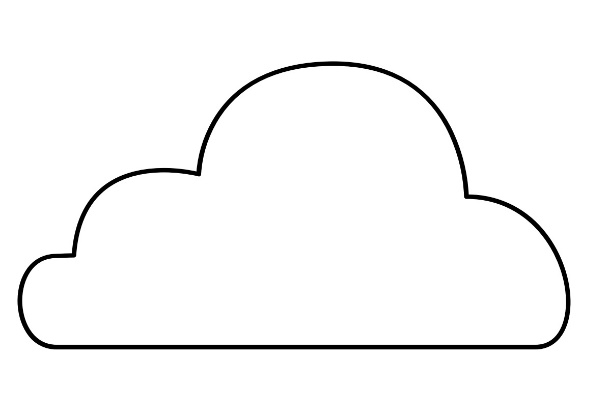 Glue cotton balls, tissue paper or other materials to cloud to decorate it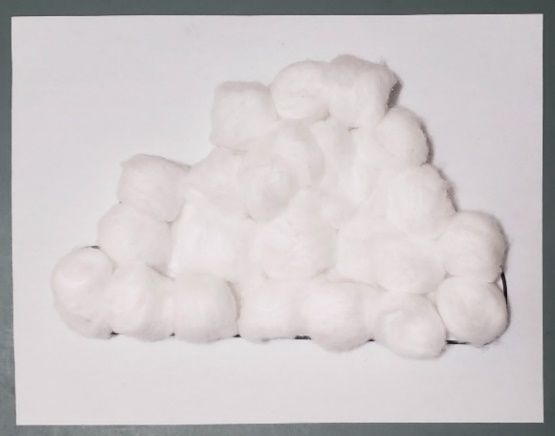 Create rainbow using tissue paper strips, paper strips or string 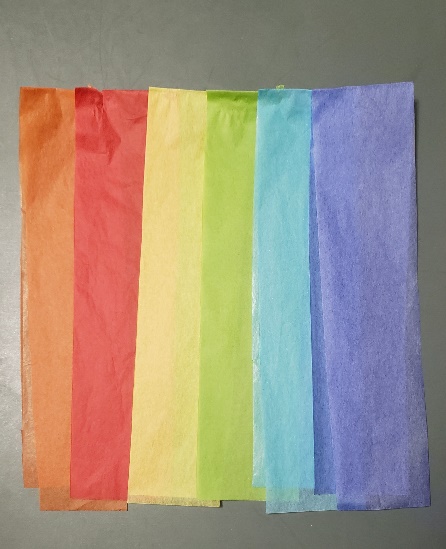 Attach rainbow to the back of the cloud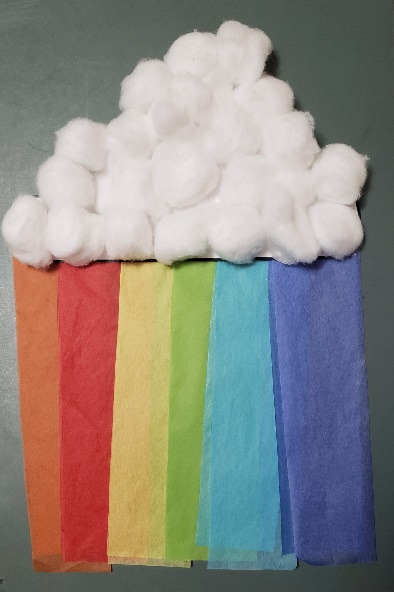 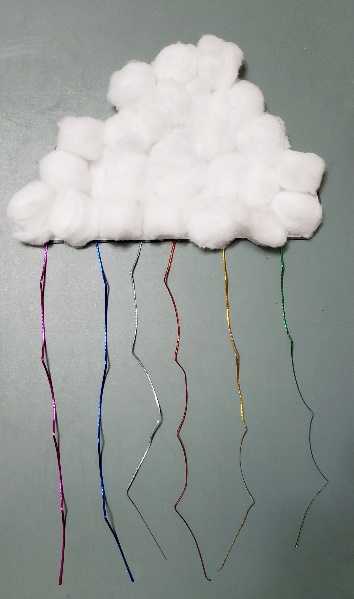 Accessibility ConsiderationsOffer kids a variety of instruments to create their cloud, and encourage them to choose what they feel most comfortable withPre-cut strips of paper, tissue paper, strings or ribbonsOffer easy-grip scissors Offer larger glue sticksPour glue into a shallow container with large craft sticks for kids to shareBook SuggestionsIn the Clouds by Elly MacKayI Sang You Down from the Stars by Tasha Spillett-Sumner and Michaela GoadeKumo: The Bashful Cloud by Kyo Maclear and Nathalie DionLizzy and the Cloud by The Fan BrothersMii maanda ezhi-gkendmaanh / This Is How I Know by Brittany Luby and Joshua Mangeshig Pawis-SteckleyThe Secret Signs of Nature: How to Uncover Hidden Clues in the Sky, Water, Plants, Animals and Weather by Craig Caudill and Carrie Shryock